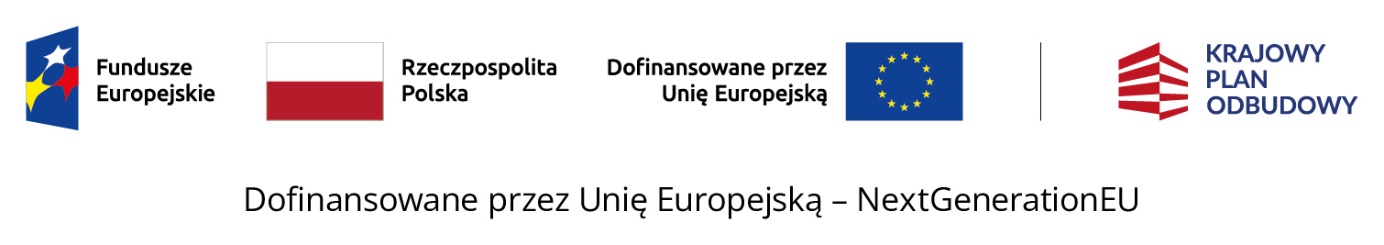 Załącznik nr 10 – WZÓR – dla jstOświadczenie o wypełnieniu obowiązku informacyjnegoW związku z realizacją zadania w ramach Programu rozwoju instytucji opieki nad dziećmi w wieku do lat 3 „MALUCH+” 2022-2029, przez ………………………………………………………..(nazwa i adres ostatecznego odbiorcy wsparcia)na instytucję opieki……………………………………………………….(nazwa i adres instytucji opieki)na podstawie Umowy Nr ……………………………… zawartej w dniu…………...………,oświadczam, że został wypełniony obowiązek informacyjny wynikający z ww. Umowy m.in. w zakresie:1) tablicy informacyjnej wymaganej w ramach środków unijnych,2) tablicy informacyjnej wymaganej przez Ministerstwo Rodziny i Polityki Społecznej, 3) informacji na stronach internetowych i mediach społecznościowych pod adresem/ adresami1): ………………… ……………………………,  ……………………………,4) innym: np. poprzez oznakowanie naklejkami większego sprzętu zakupionego ze środków KPO, itp. …. .W związku z powyższym, przedstawiam dokumentację fotograficzną potwierdzającą realizację ww. obowiązku, m.in. poprzez zamieszczenie ww. tablic w miejscu realizacji zadania i zrzutów z ekranu zamieszczonych treści na stronach internetowych lub mediów społecznościowych.Data: ………………………………	…………………………….		podpis	ostatecznego odbiorcy wsparcia	1) należy wskazać dokładne adresy stron internetowych własnych i/lub mediów społecznościowych, na których opublikowano informację o dofinansowaniu wraz z opisem zadania(Wypełnić po uzyskaniu wpisu do Rejestru lub Wykazu i przeprowadzeniu rekrutacji)Oświadczenie o wypełnieniu obowiązku informacyjnegoW związku z realizacją zadania w ramach Programu rozwoju instytucji opieki nad dziećmi w wieku do lat 3 „MALUCH+” 2022-2029, przez ………………………………………………………..(nazwa i adres ostatecznego odbiorcy wsparcia)na instytucję opieki……………………………………………………….(nazwa i adres instytucji opieki)na podstawie Umowy Nr ……………………………… zawartej w dniu…………...………,oświadczam, że został wypełniony obowiązek informacyjny wynikający z ww. Umowy w zakresie powiadomienia rodziców o uczestnictwie w ww. Programie.W związku z powyższym, przedstawiam:- dokumentację fotograficzną potwierdzającą realizację ww. obowiązku, poprzez zamieszczenie wymaganych informacji w ogólnodostępnym miejscu w instytucji opieki - potwierdzenie od rodziców według załączonej tabeli2).Data: ………………………………	…………………………….		podpis	ostatecznego odbiorcy wsparcia	2) Tabelę wypełnia każdy rodzic/opiekun prawny poświadczając własnoręcznym podpisem udział w dofinansowaniu z ww. Programu. Pierwszy raz tabelę należy przedłożyć po przeprowadzeniu 1 rekrutacji na nowe miejsca opieki, natomiast podpisy od kolejnych rodziców/opiekunów prawnych należy uzyskiwać na bieżąco i przechowywać w celu udokumentowania wypełnienia obowiązku informacyjnego.3) wskazać kwotę 836 zł dla naboru I lub kwotę z ogłoszenia wyników danego naboru na zapewnienie funkcjonowania miejscOświadczamy, iż w ramach Programu „MALUCH +” 2022-2029 – nabór … , jako rodzice/ opiekunowie prawni dzieci, które zostały objęte opieką w ………………………………………………………. (podać nazwę i adres instytucji opieki),zostaliśmy poinformowani przez ostatecznego odbiorcę wsparcia tj. ………. (podać nazwę oow) o fakcie zakwalifikowania się do ww. Programu, a także:o źródle dofinansowania nowych miejsc opieki powstałych ze środków KPO i/lub FERS,o źródle dofinansowania funkcjonowania miejsc opieki ze środków FERS,o okresie objętym dofinansowaniem, który wynosi maksymalnie 36 miesięcy (od daty rozpoczęcia okresu zapewnienia funkcjonowania miejsc opieki, jednak nie dłużej, niż do 31 grudnia 2029 r.),o kwocie dofinansowania przyznanej na 1 miejsce miesięcznie, w wysokości do 836 zł3). Oświadczamy, iż w ramach Programu „MALUCH +” 2022-2029 – nabór … , jako rodzice/ opiekunowie prawni dzieci, które zostały objęte opieką w ………………………………………………………. (podać nazwę i adres instytucji opieki),zostaliśmy poinformowani przez ostatecznego odbiorcę wsparcia tj. ………. (podać nazwę oow) o fakcie zakwalifikowania się do ww. Programu, a także:o źródle dofinansowania nowych miejsc opieki powstałych ze środków KPO i/lub FERS,o źródle dofinansowania funkcjonowania miejsc opieki ze środków FERS,o okresie objętym dofinansowaniem, który wynosi maksymalnie 36 miesięcy (od daty rozpoczęcia okresu zapewnienia funkcjonowania miejsc opieki, jednak nie dłużej, niż do 31 grudnia 2029 r.),o kwocie dofinansowania przyznanej na 1 miejsce miesięcznie, w wysokości do 836 zł3). Oświadczamy, iż w ramach Programu „MALUCH +” 2022-2029 – nabór … , jako rodzice/ opiekunowie prawni dzieci, które zostały objęte opieką w ………………………………………………………. (podać nazwę i adres instytucji opieki),zostaliśmy poinformowani przez ostatecznego odbiorcę wsparcia tj. ………. (podać nazwę oow) o fakcie zakwalifikowania się do ww. Programu, a także:o źródle dofinansowania nowych miejsc opieki powstałych ze środków KPO i/lub FERS,o źródle dofinansowania funkcjonowania miejsc opieki ze środków FERS,o okresie objętym dofinansowaniem, który wynosi maksymalnie 36 miesięcy (od daty rozpoczęcia okresu zapewnienia funkcjonowania miejsc opieki, jednak nie dłużej, niż do 31 grudnia 2029 r.),o kwocie dofinansowania przyznanej na 1 miejsce miesięcznie, w wysokości do 836 zł3). Oświadczamy, iż w ramach Programu „MALUCH +” 2022-2029 – nabór … , jako rodzice/ opiekunowie prawni dzieci, które zostały objęte opieką w ………………………………………………………. (podać nazwę i adres instytucji opieki),zostaliśmy poinformowani przez ostatecznego odbiorcę wsparcia tj. ………. (podać nazwę oow) o fakcie zakwalifikowania się do ww. Programu, a także:o źródle dofinansowania nowych miejsc opieki powstałych ze środków KPO i/lub FERS,o źródle dofinansowania funkcjonowania miejsc opieki ze środków FERS,o okresie objętym dofinansowaniem, który wynosi maksymalnie 36 miesięcy (od daty rozpoczęcia okresu zapewnienia funkcjonowania miejsc opieki, jednak nie dłużej, niż do 31 grudnia 2029 r.),o kwocie dofinansowania przyznanej na 1 miejsce miesięcznie, w wysokości do 836 zł3). Oświadczamy, iż w ramach Programu „MALUCH +” 2022-2029 – nabór … , jako rodzice/ opiekunowie prawni dzieci, które zostały objęte opieką w ………………………………………………………. (podać nazwę i adres instytucji opieki),zostaliśmy poinformowani przez ostatecznego odbiorcę wsparcia tj. ………. (podać nazwę oow) o fakcie zakwalifikowania się do ww. Programu, a także:o źródle dofinansowania nowych miejsc opieki powstałych ze środków KPO i/lub FERS,o źródle dofinansowania funkcjonowania miejsc opieki ze środków FERS,o okresie objętym dofinansowaniem, który wynosi maksymalnie 36 miesięcy (od daty rozpoczęcia okresu zapewnienia funkcjonowania miejsc opieki, jednak nie dłużej, niż do 31 grudnia 2029 r.),o kwocie dofinansowania przyznanej na 1 miejsce miesięcznie, w wysokości do 836 zł3). Lp.Imię i nazwisko rodzica / opiekuna prawnegoImię i nazwisko dzieckaPodpis rodzica / opiekuna prawnegoData1.2.3.4.…